					Organisationsnummer					802 496 -1198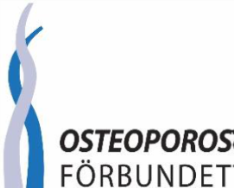 Osteoporosföreningen Örebro länVerksamhetsberättelse för Osteoporosföreningen i Örebro länavseende perioden 2021-01- 01  -   2021-12-31Allmänt om föreningenOsteoporosföreningen är en länsövergripande patientorganisation för personer meddiagnos osteoporos/benskörhet. Föreningen vänder sig även till anhöriga och andra personersom har anknytning till eller arbetar med personer med diagnosen osteoporos.Föreningen bygger på ideella krafter och är politiskt obunden. En viktig framgångsfaktor är att såväl Osteoporosförbundets som Osteoporosföreningens styrelser arbetar med gemensamma strategier och med en styrelse med intresse av att påverka omvärlden i önskad riktning.Övergripande verksamhetsmål för Osteoporosföreningenbistår dem som fått diagnosen osteoporos och agerar för att förebygga           sjukdomenmedverkar till ökad kunskap om betydelsen av tidig diagnos hos vårdgivare           och vårdtagaremedverkar till att kunskapsnivån höjs hos politiker, den medicinska          professionen och mediaStyrelsens sammansättning under verksamhetsåretBritt Magnusson, ordförandeAnn-Charlotte Jansson, sekreterareIngrid Eriksson, ledamotMonica Staaf, kassaförvaltareGunbritt Thuresson, ledamotSiv Wiking, ledamotRevisor:	           Lars-Erik ErlandssonRevisorssuppleant:  Åke JönebyValberedning:           Inga förslag till ny valberedning gavs på årsmötet 2021 och	            styrelsen fick årsmötets förtroende att arbeta vidare med frågan                                 under kommande verksamhetsår p g a rådande förhållanden.Kansli:	            Föreningen har tillgång till Föreningarnas Hus, Slottsgatan 13 A	            i Örebro, där föreningen har sina styrelsemöten i lokaler som är avgiftsfria. Här finns också möjlighet att hyra föreläsningslokaleroch bruka kopiator mot tryckkostnader.Föreningsfrågor Verksamhetsåret blev ett annorlunda år för oss alla med fortsatt rådande pandemi, som bröt ut i början av 2020 och sen dess fortsatt i vågor under hela 2021 och skördat många människoliv såväl i vårt land som i hela världen. Föreningsverksamhet fick fortsätta att ställa in och ställa om och planerad verksamhet var inte möjlig att genomföra. Vi har f n 54 medlemmar i vår förening, som inte kunde ges möjligheter att träffas under trygga förhållanden. Styrelsen har sammanträtt på sätt som varit möjliga – ibland fysiskt och ibland genom deltagande via telefon. Vi har haft 7 regelrätta protokollförda sammanträden (inklusive stadgeenligt årsmöte och konstituerande sammanträde) under året. Vi har dessutom träffats vid några interna möten för att stämma av föreningens situation och möjligheter att planera för aktiviteter. Samverkan med Studieförbundet Vuxenskolan har fortsatt under året och några få notiser har förekommit i NA om vår förening. Styrelsen var representerad vid Riksförbudets digitala årsstämma genom ordförande och sekreterare.Under 2020/21 påbörjades Socialstyrelsens reformarbete utifrån ”Nationella riktlinjer”, somunder 2021 kom att påverka vår förenings arbete tillsammans med regionens arbetsgrupp– läs mer under ”Aktiviteter under 2021”.  Aktiviteter under 2021Styrelsen sammanträdde i januari och hade som första uppgift att planera kommande årsmöte 2021.Att bjuda in medlemmar fysiskt var inte möjligt enligt gällande regelverk för folkhälsan. Vårt förbund gav oss handledning för att kunna genomföra årsmötet digitalt, vilket visade sig vara både enkelt och effektivt med hjälp av telefoner. Medlemmar fick handlingar ochdagordning som blankett med svarsalternativ `ja` eller `nej` sig tillskickade, där var och en kunde markera sitt svar och skicka till styrelsen. Styrelsens kunde enkelt sammanställa rösterna och redovisa resultatet, som utgjorde underlag för beslut. Antalet röster var ungefär samma som andra årsmöten vi haft tidigare år. Styrelsen beviljades ansvarsfrihet och fick medlemmarnas förtroende för det gångna året. Avsaknad av valberedning fick lösas på samma sätt som inför 2020 och styrelsen kvarstår under verksamhetsåret 2021.I början av 2020 blev vår förening inbjuden att delta i Örebroregionens arbetsgrupp kringriktlinjer för samordnad och personcentrerad vård av osteoporospatienter i vår region. Vi är två från styrelsen som ingår (ordförande och en ledamot) och har bidragit med våra erfarenheter – både egna och erfarenheter som medlemmar förmedlat. Arbetet påbörjades i febr.2020 och har mestadels genomförts digitalt under 2021. Arbetet har hindrats p g a effekter av pandemin och möten har flyttats varför arbetet dragit ut över tid. Under 2020 deltog vi i analys av den vårdkedja(frakturkedja) som finns i nuläget och ett nytt förslag togs fram under 2021. I september var analysen klar att presenteras. Gruppen påtalade brister som behöver åtgärdas. Tillsättning av en frakturkoordinator med funktion att öka frakturkedjans möjligheter att samordna sina insatser ärönskvärd och angeläget är också att skapa osteoporosskola/or i länet.I oktober presenterades förslaget för Rådet för medicinsk kunskapsstyrning (RMK). Medel tillosteoporosskolor anslås fr o m 2022 men ännu inget klart besked angående frakturkoordinator. En arbetsgrupp för osteoporosskola tillsattes med bl a fysioterapeut som ansvarig projektledare. Gruppen har tagit fram förslag till form och innehåll under senhösten. Medlemmarna har också fått ta del av och lämna synpunkter på gruppens förslag. Medlemmar har blivit informerade om gruppens arbete i medlemsbrev under hela året. Gruppen föreslår att en osteoporosskola startaspå försök – kanske våren 2022 – för att få underlag för en permanent form för skola/or.Under 2021 har ordförande skrivit medlemsbrev i stort sett varje månad med undantag av juni-juli. Tanken med dessa var att hålla kontakt och förmedla de nyheter som kan beröra vår målgrupp. Nyheter från förbundet, aktuella artiklar från tidningar och andra nyhetsbrev, länkar med information för både förströelse och kunskap, rapport från styrelsens möten och från regionala arbetsgruppen kring frakturkedja och osteoporosskola är några exempel på innehåll.Förhoppningar att bjuda in till föreläsningar och medlemsmöten har stötts och blötts ettflertal gånger i styrelsen under året. Mötas i koloniträdgård? Egen teaterföreställning i augusti? – nej -  fick ställas in två ggr eftersom smittspridning kom i ojämna vågor!Vaccination med första sprutan påbörjades för många av oss under våren och andra sprutan kom några veckor senare. Men hur säker kunde man vara? Osäkerheten och kunskapen svajade!Studieförbundet Vuxenskolan (SVUX) tillfrågades om möjlighet att ge oss i styrelsen en genomgång av ZOOM eftersom inte alla känner sig trygga i att hantera detta verktyg. Så blev det och vi är nöjda med att våga ta ett steg till och kanske använda digitala vägar när de vanliga inte leder oss framåt! Medlemmarna fick under våren ett erbjudande från Parkinson-föreningen att delta i dans via ZOOM – några nappade och var nöjda och glada!I september bjöd vi in till ZOOM-möte - ”Samtal om osteoporos” och några medlemmar deltog tillsammans med styrelsen och handleddes av SVUX(Maria Östby). Ordförande varockså med i ett ZOOM-samtal med information och frågor kring osteoporos i Karlskoga på inbjudan av Karlskoga kommuns äldreomsorgsansvarig. Medlemmar har också bjudits in för att med stöd av SVUX få tillfälle att träna men få nappade.  Dessa erfarenheter tar vi med oss in i nästa verksamhetsperiod för att se om vi kan pröva digitala vägar för att nå varandra och omvärlden.Internationella Osteoporosdagen 20 oktober uppmärksammade vi genom att presentera oss och vår förening på tre orter i länet: Askersund, Lindesberg och Örebro. Kort rapport i NA gjorde oss också synliga. Vi spred också det pressmeddelandet som skrivits av förbundet.En knapp månad senare började ny vaccinationsomgång med tredje sprutan. Ökat skydd?Vi har uppdaterat vår hemsida och adresser till länets vårdcentraler för utskick av vår medlemstidning med stöd av förbundet.I december månadsbrev bjöd vi in till jultallrik på restaurang Svalan, Örebro. Vi blevlovade eget rum med egen jultallrik och alla bli bjudna. Det blev ändå några medlemmar, som hörsammade vår inbjudan och vi gladde oss åt att mötas! Nu ser vi fram emot ett nytt åtoch formar en ny verksamhetsplan med erfarenheter, hopp, djärva tankar och idéer!ÖvrigtVi ser fram emot det arbete som pågått och pågår med utveckling av vården för vår patientgrupp. Våra punkter i verksamhetsplanen kanske kan bli förverkligade med en effektivare frakturkedjaoch osteoporosskola genom att:-medverka med våra erfarenheter och bidra till uppbyggnad av en tydlig frakturkedja- bidra med kunskap om betydelsen av tidig diagnos och behandling- stödja regionen i arbetet med osteoporosskola/or i länetMedlemsantalVi var vid årets slut 53 medlemmar. Vi har inte tappat medlemmar vad vi kan se.Några nya har tillkommit. Männen saknas i vår förening! Fortfarande kommer flertalet medlemmar från Örebro. Ekonomi Föreningen har under året fått bidrag från Socialstyrelsen via Osteoporosförbundet.Föreningsbidrag har sökts och erhållits från Region Örebro län och beviljats för 2022.Vi har god ekonomi under rådande förhållanden! Årsbokslut upprättas i jan 2022 och redovisas av styrelsens kassaförvaltare enligt dagordningen vid årsmötet 2022..Örebro i januari 2022Britt Magnusson                 Ann-Charlotte Jansson                  Monica StaafIngrid Eriksson	Gunbritt Thuresson	           Siv Wiking